Research Action Plan (Mandatory Submission 4)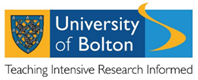 As soon as possible following initial enrolment you must download an electronic version of this form, complete and submit it to your DoS. You should review this each year as part of the annual review process so that you and your supervisors have access to a cumulative record of your progress throughout your research programme.Use this notepad to record your plans for development each year based on gaps identified above. Review your comments at various stages of your research programme.The Director of Studies should email the completed form to the Research Degrees Administrator.Targets at enrolment - to be completed in year 1Targets at the end of year 1 - to be completed in year 2Targets at the end of year 2 - to be completed in year 3Targets at the end of year 3 for your future development (full-time) or to be completed in year 4 (part-time)Targets at the end of year 4  to be completed in year 5Targets at the end of year 5 - to be completed in year 6Targets at the end of year 6 for your future development